WHAT ARE YOU WEARING TODAY? – Kaj imaš danes oblečeno?1. Najprej poslušaj posnetek o tem, kako vprašamo in kako povemo, kaj ima nekdo oblečeno. Ponovi tudi poimenovanja oblačil. Posnetek najdeš na: https://www.youtube.com/watch?v=hnwV49xNRLQ  2. Poslušaj še pesmico, ki jo najdeš na: https://www.youtube.com/watch?v=FIo1_1-xg60 3. Zapiši v zvezek, kaj imaš oblečeno.Kako?V zvezek prepiši zgornji naslov.Pod naslovom zapiši, kako nekoga vprašamo, kaj ima oblečeno: WHAT ARE YOU WEARING TODAY?Natisni in prilepi spodnjo sličico in opis.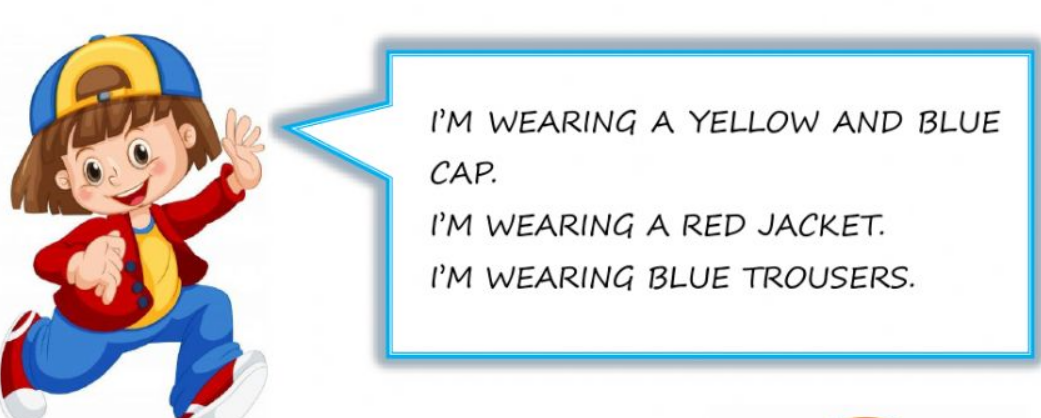 Ponovno zapiši vprašanje WHAT ARE YOU WEARING TODAY? (Kaj imaš oblečeno?)Odgovori oziroma zapiši zase, kaj imaš oblečeno. Odgovor začneš z: I AM WEARING (Oblečeno imam)  in naštevaš (barva + oblačilo)